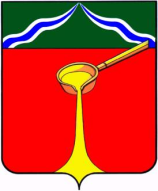 К а л у ж с к а я   о б л а с т ь  А д м и н и с т р а ц и я    м у н и ц и п а л ь н о г о    р а й о н а«Г о р о д   Л ю д и н о в о  и  Л ю д и н о в с к и й   р а й о н»П О С Т А Н О В Л Е Н И Еот 02.04.2024 									№ 328О внесении изменений в постановление администрациимуниципального района «Город Людиново и Людиновский район»от 20.02.2024 № 185 «Об организации работы оздоровительных лагерейс дневным пребыванием детей вобразовательных организациях иМКУ ДО "СШОР "Триумф"им. М.А.Ухиной муниципальногорайона «Город Людиново и Людиновский район» в июне-августе 2024 года»Во исполнение подпрограммы «Организация отдыха и оздоровления детей Людиновского района» муниципальной программы «Повышение эффективности реализации молодежной политики, развитие волонтерского движения, системы оздоровления и отдыха детей Людиновского района», утвержденной постановлением администрации муниципального района «Город Людиново и Людиновский район» от 16.01.2019 г. № 52, на основании приказа Министерства просвещения Российской Федерации и Федеральной службы по надзору в сфере образования и науки от 18.12.2024 №954/2117 «Об утверждении единого расписанияи продолжительности проведения основного государственного экзамена по каждому учебному предмету, требований к использованию средств обучения и воспитания при его проведении в 2024 году», администрация муниципального района «Город Людиново и Людиновский район» постановляет:Внести изменения в постановление администрации муниципального района «Город Людиново и Людиновский район» от 20.02.2024 №185 «Об организации работы оздоровительных лагерей с дневным пребыванием детей в образовательных организациях и МКУ ДО "СШОР "Триумф"им. М.А. Ухиной муниципального района «Город Людиново и Людиновский район» в июне-августе 2024 года». Утвердить приложение к постановлению в новой редакции (прилагается).2.Контроль за исполнением настоящего постановления возложить на заместителя главы администрации муниципального района «Город Людиново и Людиновский район»Е.В. Фоменко.3.Настоящее постановление вступает в силу со дня его подписания и подлежит официальному опубликованию.Глава администрациимуниципального района                                                                                     С.В.ПереваловПриложениек постановлениюадминистрации муниципального района«Город Людиново и Людиновский район»                                                                                         от 02.04.2024 № 328Количество детей в лагерях с дневным пребыванием детей, организуемыхна базе образовательных организаций муниципального района «Город Людиново и Людиновский район» в летний период 2024 года№ п/пДислокация лагеря с дневным пребываниемКол-во человекКоличество дней в сменеСроки проведения1.МКОУ «Средняя общеобразовательная школа № 1»1202120.06.2024-13.07.20242.МКОУ «Средняя общеобразовательная школа № 2»11050212104.06.2024-05.06.2024 07.06.2024-29.06.202401.07.2024-24.07.20243.МКОУ «Средняя общеобразовательная школа № 3»1002104.06.2024-05.06.2024 07.06.2024-29.06.20244.МКОУ «Средняя общеобразовательная школа № 4»1002104.06.2024-05.06.2024 07.06.2024-29.06.20245.МКОУ «Основная общеобразовательная школа № 5»352104.06.2024-05.06.2024 07.06.2024-29.06.20246.МКОУ «Средняя общеобразовательная школа № 6имени Героя Советского Союза А.И. Свертилова»1922104.06.2024-05.06.2024 07.06.2024-29.06.20247.МКОУ «Основная общеобразовательная школа №8»352104.06.2024-05.06.2024 07.06.2024-29.06.20248.МКОУ «Основная общеобразовательная школа №12»352104.06.2024-05.06.2024 07.06.2024-29.06.20249.МКОУ «Букановская средняя общеобразовательная школа»162104.06.2024-05.06.2024 07.06.2024-29.06.202410.МКОУ «Войловская основная общеобразовательная школа»162104.06.2024-05.06.2024 07.06.2024-29.06.202411.МКОУ «Заболотская основная общеобразовательная школа»182104.06.2024-05.06.2024 07.06.2024-29.06.202412.МКОУ «Игнатовская основная общеобразовательная школа имени И.Ф Акимочкина»162104.06.2024-05.06.2024 07.06.2024-29.06.202413.МКОУ «Манинская средняя общеобразовательная школа»202104.06.2024-05.06.2024 07.06.2024-29.06.202414.МКОУ ДОД «Дом детского творчества»302104.06.2024-05.06.2024 07.06.2024-29.06.202415.МКУ ДО "СШОР "Триумф"         им. М.А. Ухиной60(Герцена, 15а)100 (Пл.Победы,2)40 (Пл.Победы,2)21212104.06.2024-05.06.2024 07.06.2024-29.06.202404.06.2024-05.06.2024 07.06.2024-29.06.2024 01.08.2024 – 24.08.2024ИТОГО1093